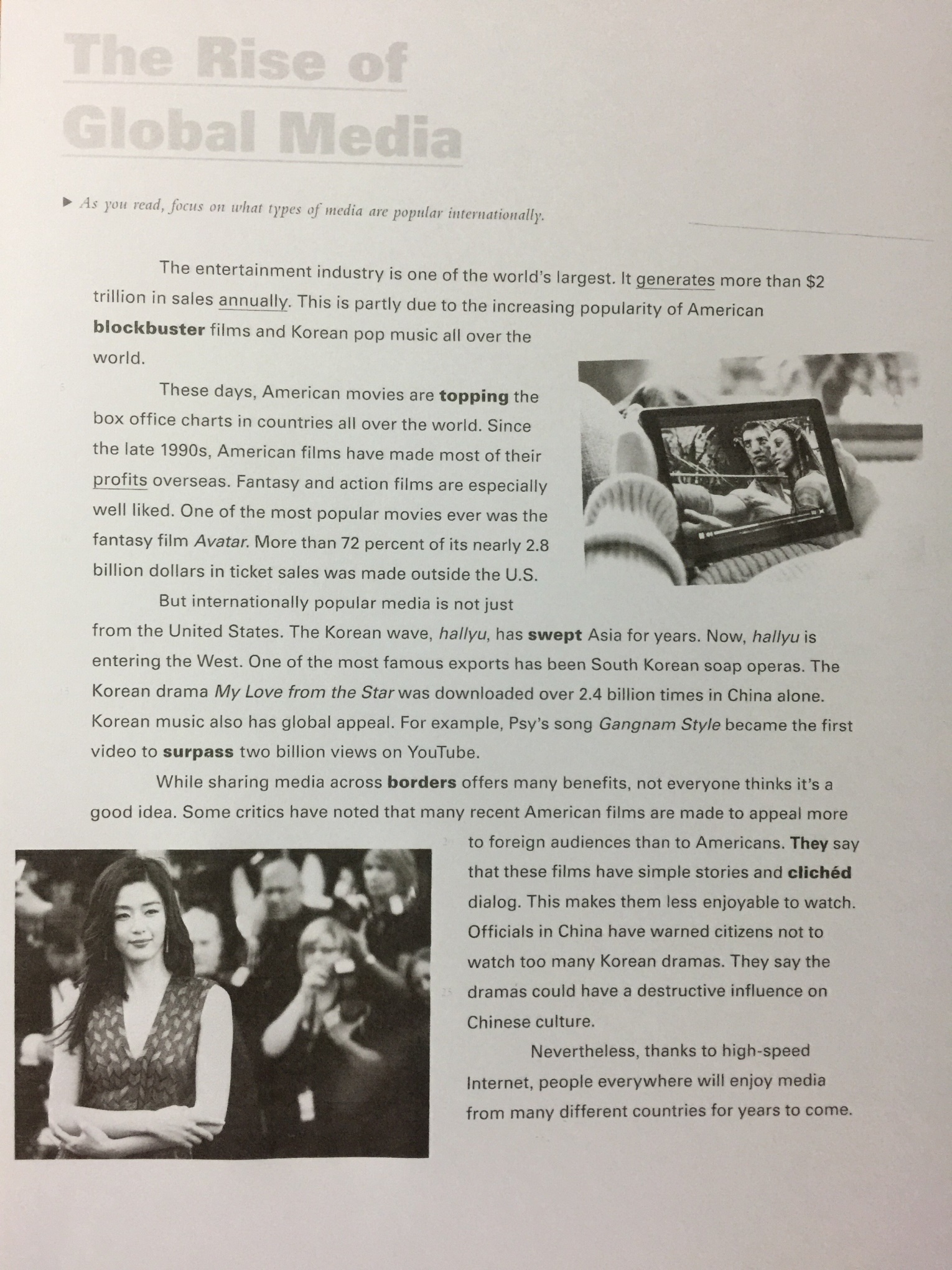 Worksheet 1___________ : to go beyond an amount; to exceed___________ : the line that separates two countries___________ : based on frequently repeated phrases___________ : to move across an area quickly and          easily___________ : a very popular movie made with a big   budget___________ : to be at the highest part or position of somethingWorksheet 2What is the passage mainly about?The most watched videos on YouTubeWhy the Korean wave is spreading to the WestMedia that many people around the world enjoyHow globalization makes American movies worseWhat is the first video to surpass 2 billion views on YouTube?Baby – Justin BieberGangnam Style – PSYFirework – Katy PerryWhy are some critics opposed to the globalization of American films?Because the movies feature foreign actorsBecause the American films are made to appeal to foreign audiencesBecause the movies will cost too much money to makeBecause the films will no longer be shown in AmericaWhy is the Chinese government telling people not to watch Korean dramas? Why do you think there are bad reasons  about Global Media?☐ Listening   ☐ Speaking   ☐ Reading   ☐ Grammar  ☐ WritingTopic:  The Rise of Global MediaInstructor:Soo Yeon LeeLevel:   Pre- intermediateStudents:4Length:          30Materials:White boardBoard markerComputerYoutube videoWorksheetReading textAims:To develop intensive reading skill by answering a guiding question to find the main idea and answering multiple choice questions to understand the detailsTo learn about the rise of global media by reading the textTo learn global media related vocabulary by doing a fill in the blank, listening to the teacher’s explanationLanguage Skills:Reading : fill in the blank worksheet, guiding question, comprehension questions and the textSpeaking : partner discussion to answer the guiding questionWriting : writing about comprehension questionListening : the teacher’s explanation about new vocabs and partner discussion Language Systems:Lexis : (topping, swept, blockbuster, cliched, borders)Phonology : practicing new vocabularyAssumptions:Students have seen many global mediasStudents know what global mediasStudents know teacher’s style of teachingStudents can speak and write in EnglishAnticipated Errors and Solutions:Students may have different pace in reading the text-teacher reads the text with students and explains the sentences that students do not understandSome students will have difficulty in doing the comprehension question worksheet-have students do themselves first and give some helpIf students need more time to finish their activity-be flexible with the time. Give students more time to finish their activity and cut off the time of post activityReferences:https://www.youtube.com/watch?v=PX3k11lAwc8https://www.youtube.com/watch?v=zS0BA8FnnKcLead-InLead-InLead-InLead-InMaterials: Youtube videosMaterials: Youtube videosMaterials: Youtube videosMaterials: Youtube videosTimeSet UpStudent ActivityTeacher Talk3Whole classAnswer the teacher’s questionWatch the videosAnswer the teacher’s questionHi~ everyoneHow are you?Ok. Let’s start lesson.Do you know anything about your favorite movie or Korean drama?And do you know any global movies?I’ll show 2 videos.Let’s watch What did you see in 2 videos?What can you think about these videos?Yes, that’s rightToday we will learn about ‘The rise of Global Media’Pre-ActivityPre-ActivityPre-ActivityPre-ActivityMaterials: computer, powerpoint, board & board marker , worksheet 1Materials: computer, powerpoint, board & board marker , worksheet 1Materials: computer, powerpoint, board & board marker , worksheet 1Materials: computer, powerpoint, board & board marker , worksheet 1TimeSet UpStudent ActivityTeacher Talk53Whole classIIndividuallyWhole classLearn about 6 key vocabsDo a activity.Check the answersNow, I’ll teach some key vocabularies.I’ll teach 6 key vocabularies.(explain 6 key vocabs with using the Powerpoint and write the words on the board)Instruction-fill in the blank with proper words about each definitionsNow we will do ‘fill in the blank’ activity.I’ll give you 2minutesLet’s do it!CCQHow much time do we have?What should you do?(distribute the worksheet 1 )Ok. Let’s check the answers.Now, let’s start reading our text!‘The Rise of Global Media’Main ActivityMain ActivityMain ActivityMain ActivityMaterials: reading textMaterials: reading textMaterials: reading textMaterials: reading textTimeSet UpStudent ActivityTeacher Talk4233IndividuallyPairsIndividuallyPairsWhole classSkim the reading textDiscuss the question with his/her partnerCheck the answerDo a worksheetDiscuss the number 5 questionShare students’ opinionsSkimming for the Main idea(teacher writes the guiding question on the board)What types of media are popular internationally?Instruction-Skim the text. Think about this question when you read. I’ll give you 4 minutes.Work alone.CCQDo you read the text alone?What should you do?How much time do you have?(distribute the reading text)Now , we will discuss the question on the board with your partnerOk. Let’s check the answer. The answer is ‘American blockbuster films, Korean soap operas and Kpop are popular internationally’Scanning for detailsInstructionRead the worksheet. This time, scan the text and find the anwers to the 1~4 questions I’ll give you 3 minutes. Work alone.Next we will do pair activity and discuss about number 5 question!Let’s start!If you finished, let’s share your opinions!Post ActivityPost ActivityPost ActivityPost ActivityMaterials: paperMaterials: paperMaterials: paperMaterials: paperTimeSet UpStudent ActivityTeacher Talk10pairsDo a activityVolunteer!Now, we will do group activity.I’ll give you empty papers to 2 groupsAnd both have to decide what you want to introduce to other people such as Korean movie, KPOP, Korean drama!Just choose one thing that you want to introduce other students.I’ll give you 10minutesOk. Let’s volunteer!Today lesson is doneDid you enjoy today’s lesson?See you next time!